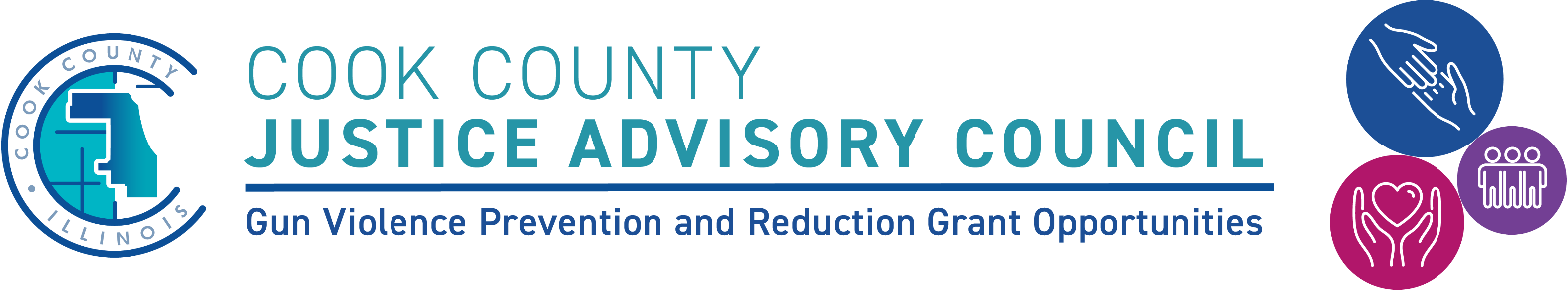 GRANT APPLICATIONApplication Form for Fiscal Year 2022 American Rescue Plan Act (ARPA) Funded Grants addressing Gun Violence in Cook County, IllinoisApplicant AgencyApplicant’s Name(Title: Chief Executive Officer; Executive Director)Application Advertised:  March 8, 2022 Virtual Pre-Submittal Conference:  March 14, 2022 at 10:00 amFor more information visit: cookcountyil.gov/JACGrantsQuestions:  Any question may be submitted via email to the Application Contact below no later than 5:00 p.m., Wednesday, March 16, 2022Application Contact: JAC.Info@cookcountyil.govApplication Due Date and Time (Track 1 ONLY):April 11, 2022 at 5:00 pmApplication Due Date and Time (Track 2 & 3):  May 9, 2022 at 5:00 pmApplication Website: cookcountyil.gov/JACGrantsAPPLICATION CHECKLISTPlease use the following checklist to ensure that your application package is complete and includes the requested attachments. Incomplete attachments and/or failure to submit attachments may result in your application being deemed non-responsive and removed from consideration.APPLICATION CHECKLIST (cont’d)The following documents only need to be submitted if they are applicable:Please upload an electronic copy of the completed application PDF and all related attachments through the Cook County Justice Advisory Council grants website: cookcountyil.gov/JACGrantsThe deadline for submitting the application and all attachments is:Track 1- April 11, 2022, 5:00pmTrack 2 and 3- May 9, 2022, 5:00pmApplications received after this date and time will not be accepted. No exceptionsAPPLICANT CONTACT INFORMATION SHEETApplicant Name:      Executive Director/Chief Executive Officer Name:      E-mail Address:      Project Director/Manager Name & Title:      E-mail Address:      Phone:      Applicant Website Address (if applicable):      Total Amount Requested: $     Applicant Headquarter Address:      Applicant Service Address:      City:         Illinois   Zip Code:      DUNS: Number:      FEIN Number:       	 	CFDA Number:      Proposed Program Geographic Cluster(s) Served (Include # and indicate Chicago or Suburb):      Project Title:       The signature below must be from the organization’s authorized representative._____________________________________________________         _______________________________________Signature						  Date_____________________________________________________TitlePurposeThe purpose of The JAC Gun Violence Prevention and Reduction Services ARPA Grant is to address the current surge of gun violence in Cook County by supporting a diverse array of service providers focused on supporting residents at high risk of experiencing gun violence as either a victim or perpetrator particularly in communities with the highest rates of shooting incidents and shooting-related homicides.  Grant Opportunity SummaryOptional capacity building workshops will be available from March 14 - April 8, 2022. Workshops will be facilitated by Guidehouse, a Cook County partner.SECTION A:  GRANT AWARD TERM AND APPLICANT ELIGIBILITY CRITERIA – (20 points)In this section the Application should give an overview of the proposed grant application and demonstrates the Applicants ability and experience to execute the proposed project. Further information can be found in Section A of the Application GuideCover Letter - (1 page maximum, with original ink signature by the organization’s chief executive officer) The cover letter shall be signed by an authorized representative of the Applicant. The letter shall indicate the Applicant’s commitment to provide the services proposed at the price and schedule proposed. Also, the cover letter shall identify the members of the team that comprise the Applicant. The letter shall also indicate the organizational relationship of the team members.Executive Summary, Organization Chart, & Organization Capacity - (6 pages maximum) The Executive Summary should include an agency description, summary of the proposed program that highlights the key program components, activities, and key personnel who will be responsible for the services to be provided, and an organizational chart specific to the program. Applicants’ description of the organization should also include the organization’s track record, including history, number of employees, number of years in business, and a list of projects relevant to this Application.The agency description may include a description of your experience with programs similar to the proposed program and provide evidence of a successful track record with the administration/implementation of current and/or previous programs. It should also explain your previous experience dealing with the targeted population with specifics about how your agency helped to meet this population’s needs.The Organizational Chart shall be specific to the proposed program and illustrate where the program will be housed within your organizational structure and which organizational units will manage and implement the program.Has your agency previously executed similar projects (whether with JAC or other funding)?YesNoIf yes, please describe the project(s) previously completed and outcome(s).If no, please explain how you will successfully administer this program and execute the proposed project.Subcontracting, Teaming, or Partnerships - (1 page maximum)If the Application proposes to subcontract and/or team with one or more organizations, please identify each organization and their specific role in the proposed project.SECTION B: KEY APPLICATION CONCEPTS AND PRIORITIES - (40 points)Description of Problem and Target Population - (3 pages maximum) Indicate specifically who the targeted populations are that will benefit from your proposed intervention strategy. Applicants must identify whether they will be serving primarily youth (age 17 and under) or adults (age 18 and older). Include a response to each of the following items.Specifically state and define the problem to be addressed and the geographic area in which the problem occurs. Describe the targeted geographic service area you will serve and provide current, relevant data indicating the prevalence of violence (crime rates), particularly involving firearms, levels of poverty, levels of educational attainment, and other available indicators within that target area. Data should be specific to the targeted area or neighborhood rather than the City of Chicago or Cook County as a whole).Specifically describe all the types of violence (must at least include gun-related violence) that your program or project will address within the proposed geographic service area. Describe the impact that these types of violence have on the proposed service area. Services should include at least one of the following service types: 1) Prevention/Support Services; 2) Victim Services; 3) Case Management; 4) Hospital Based Services; and 5) Street Outreach/Intervention;Explain the need for your proposed intervention and how it will successfully address the problem. Explain any service gaps or barriers to service access that your proposed program will address.Provide a detailed description of the targeted population(s) including location and, to the extent possible, demographic breakouts of your assumed participants. Provide reasons why this population is at risk of being involved in violence, including listing specific risk factors for violence involvement.2. Proposed Program & Implementation Schedule - (6 pages maximum) All Proposed Programs require at least one of the priorities identified in the Application Guide Key Concepts and Priorities section. Please select at least one of the following priorities that reflects the proposed program. 1) Prevention/Support Services; 2) Victim Services;  3) Case Management; 4) Hospital Based Services; 5) Street Outreach/Intervention; Applicants must provide a detailed description of the proposed program including the following: The activities that will be funded, how the target population will be engaged, how the proposed program addresses the identified problem in a way that ultimately results in a reduction of incidents of the types of violence targeted or reduction of the risk factors for violence involvement, and, where applicable, how the proposed program reduces contact with law enforcement, courts, jails, or prisons. The description of the proposed program should include a detailed explanation of how the intended number of participants to be served will be broken out into cohorts over the three-year funding period, and propose what would take place in the third year, if renewed. The description should also include details regarding the interventions participants will receive, the dosage of these interventions (frequency, intensity, duration, etc.), and how both the cohorts and interventions will be monitored and tracked. Each program component should be identified and explained, including the number of participants to be served and staff members involved and responsible for each program component.Collaboration and Innovation: Please describe how your project/organization collaborates and coordinates services to ensure clients are linked to needed services that are provided by other agencies?3. Implementation ScheduleAt a minimum, Applicants must include a detailed Implementation Schedule for the first year of the contract period as well as any projected changes that are anticipated for the second and third year. A full three-year schedule must be submitted. The Implementation Schedule should specifically plot out planning, coordination, implementation, and follow up activities on a monthly timeline (with start and completion date projections). The Implementation schedule should also include an indication of who will be responsible for each actionable item listed.Please complete the following Implementation Schedule and provide a detailed timeline outlining specific plans and activities for completing the project.Goals, Objectives, and Expected Outcomes - (2 pages maximum)Applicants must demonstrate that they have considered, and will be prepared to report on, measures that will demonstrate the degree to which the program has been successful. This should be demonstrated through the presentation of clear goals and objectives for the proposed program, as well as defined targeted outcomes. This information should include:Realistic Goals: Goals are high level statements that describe what the project will accomplish. Goals should be related to the problem description and convey the program’s final intended impact that will demonstrate that the problem has been addressed. Please provide at least (3) goals of the proposed project.Objectives: Objectives are the specific steps that will lead to achieving the goal. Please provide at least (3) objectives for each goal for the proposed object.Outcomes: Outcomes are the “achieved” results that demonstrate the degree to which the objectives have been met. Outcomes must be measurable. A successful proposal has outcome measures that are quantitative. For example, an unacceptable outcome would be “Participants will be better prepared for job placement.” This example would be considered unacceptable because there is no quantifiable measure of success that indicates what “better prepared” means. Examples of acceptable outcomes are 1) “Of those participants placed in employment, 75% will retain employment for six months or longer” or 2) 60% of those referred to the program will not be arrested during program participation.” Please provide at least (3) outcomes for the proposed project.An explanation of the process your organization will follow to measure outcomes, including an explanation of all measurement tools that will be used to collect data, the frequency of data collection, and how data will be used to report outcomes to the JAC.Please summarize your program using the Goals, Objectives, and Outcomes Table:SECTION C: KEY GEOGRAPHIC CLUSTERS, COMMUNITY AREAS, and MUNICIPALITIES - (10 points)Each application’s proposed plan must service an area in at least one geographic “cluster” where the project will be implemented.  If the proposed plan does not include services for “key” municipalities or community areas within the cluster(s) identified, then the applicant must provide additional justification and data on gun violence that the proposed plan addresses.*Select at least one targeted geographic cluster for the proposed project implementation. Please refer to Section C: Key Geographic Clusters, Community Areas, and Municipalities of the Application Guide for a detailed listing.SECTION D: FUNDING TRACKS, REQUIREMENTS, AND RESTRICTIONSApplicants will design a three year budget based on the specific needs of their proposed program. Proposed budgets must fall within the following range:Minimum grant award: $150,000.00 (total over 3 years)Maximum grant award: $18,000,000.00 (total over 3 years)Proposed budgets must fall within one of the following ranges, or funding tracks. The funding track the applicant selects will determine when their grant application is due. Funding Tracks (Applicants must select 1)*The total proposed budget is based on a three year period. Equal distribution of the proposed budget over the three year period is not required.Examples (for illustrative purposes)SECTION E: RACIAL AND HEALTH EQUITY PLAN - (5 pages) (15 points)How will the Applicant organization ensure equity in access to its supports/services as well as equity in outcomes?How will the proposed program address both racial and health disparities in the communities that will be served by the program?How will the proposed intervention strategy improve overall health and advance health equity by reducing disparities and/or health inequities in disparately impacted communities?Identify any barriers or undue burdens the proposed intervention strategy may impose upon disparately impacted communities that would limit the effectiveness of the intervention strategy.How will members of disparately impacted communities be engaged and consulted in the planning and implementation of the intervention strategy?How will the proposed intervention be assessed to determine the impact on disparately impacted communities over time?Please complete the following table with demographic data on your Board, staff and clients:SECTION F:  APPLICATION BUDGET DEVELOPMENT AND REQUIREMENTS- (15 points)The Application must include a three-year budget that thoughtfully reflects the cost to implement the proposed program. Please complete the attached Budget and Budget Narrative in Excel. Further information on Budget Requirements and Guidance, can be found in Section F: Application Budget Development and Requirements, and Appendix V: Budget Guidance in the Application Guide.SECTION G: APPLICATION PREPARATION AND SUBMITTAL GUIDANCEPlease be sure to submit the application no later than April 11, 2022 by 5:00pm for Track 1 and May 9, 2022 by 5:00pm for Track 2 and 3. No applications will be accepted after this time. Further guidance and instructions for submitting the grant application can be found in Section G: Application Preparation and Submittal Guidance.Please submit the following documents as follows:Application Narrative- (Upload as a PDF)Application Appendices- (upload all appendices in one PDF document)Budget Form- (upload as an Excel document)CategorySupporting DocumentationKey PersonnelApplicant must identify key personnel and/or volunteers committed to this project.501(c)(3)The applicant shall submit a copy of the IRS Determination Letter or Affirmation Letter exhibiting that the Corporation is tax exempt under 501(c)(3) and 501(c)(4) Current Certificate of Good StandingPlease see Corporation/LLC Search/Certificate of Good Standing (ilsos.gov)Copy of Articles of IncorporationIf amended from the Illinois Secretary of State, must submit Copy of Amended Articles of IncorporationBoard of DirectorsApplicant must include list of Board of Directors and provide their demographic data.Letters of RecommendationMust submit 3 letters, from individuals not employed by Cook CountyFinancial StatementsSubmit your A133 Single Audit, if applicable. Otherwise, submit your latest audited financials. If you do not have audited financials, you may submit other financial documents for consideration. Budget Form and Budget NarrativeApplicants shall provide a detailed Budget using the provided Budget and Budget Narrative Form that includes a cost breakdown for the aforementioned program plan activities for the full 36-month funding period. The document should be submitted in the Excel form provided. Designated Agency ContactsApplicant must complete form in Appendix I Agency Designated ContactsLegal Actions StatementProvide a list of any pending litigation in which the Applicant may experience significant financial settlement and include a brief description of the reason for legal action. If the Applicant does not have any legal actions, the Applicant shall indicate in a statement that there are no pending Legal Actions in this section.Conflict of Interests StatementProvide information regarding any real or potential conflict of interest. Failure to address any potential conflict of interest may be cause for rejection of the proposal. If an Applicant is recommended for an award, they will need to complete an Economic Disclosure Statement. If the Applicant does not have any conflicts of interest, the proposer shall indicate “Not Applicable” in this section.CategorySupporting DocumentationLetters of CollaborationIf an applicant is partnering with other organizations to propose this program, each partner agency/entity must submit a Letter of Collaboration.Federal Negotiated Indirect Rate AgreementThis is applicable if an applicant has a Federal Negotiated Indirect Cost Rate Agreement (NICRA) in placeAwarding Agency NameCook County Justice Advisory CouncilApplication Contact(s) Avik Das, Juandalynn JohnsonJAC.Info@cookcountyil.govAnnouncement TypeInitial Announcement - GrantFunding Opportunity TitleJustice Advisory Council Gun Violence Prevention and Reduction Services ARPA GrantFunding Opportunity Number21.027Application Advertised03/08/2022Application Due Date(s) and Time(s)Track 1 (over $1.5 million): 04/11/2022 5:00pmTrack 2 and 3(under $1.5 million):  5/9/2022 5:00pmCatalog of Federal Domestic Assistance (CFDA) Number(s)21.027Award Funding SourceThese awards will be funded with Federal American Rescue Plan Act fundsEstimated Total Program Funding$65,000,000.00 for 36-month project period Anticipated Number of Awards(Depends on size of applicant pool in each track and geographic cluster.)Award AmountAverage award amount: $150,000-$18,000,000 for 36-month project periodCost Sharing or Matching RequirementCost sharing or matching is allowed but is not required.Indirect Costs AllowedYes Restrictions on Indirect CostsIndirect Costs are allowed. Please see Application Guide for Indirect cost requirementsPre- Submittal ConferenceSession Offered: Yes
 Session Mandatory: No
Date and time: Monday, 3/14/22 10:00 AM
Conference Info/Registration
Link: Justice Advisory Council Grants (cookcountyil.gov) Questions Due date for submitting questions: 3/16/2022 All received questions and answers will be posted to the JAC website cookcountyil.gov/JACGrants on 3/21/2022.June 16, 2022Anticipated presentation of awards to Cook County Board of Commissioners for approval for Track 1July 28, 2022Anticipated presentation of awards to Cook County Board of Commissioners for approval for Track 2 and 3TimelineActivitiesYear 1, Qtr 1Year 1, Qtr 2Year 1, Qtr 3Year 1, Qtr 4Year 2, Qtr 1Year 2, Qtr 2Year 2, Qtr 3Year 2, Qtr 4Year 3, Qtr 1Year 3, Qtr 2Year 3, Qtr 3Year 3, Qtr 4GoalsObjectivesOutcomesNumber of participants to be servedGeographic ClustersCommunity Areas/Municipalities Cluster #1 County Suburb SouthMunicipality      Municipality      Municipality       Cluster #2 County Suburb WestMunicipality      Municipality      Municipality              Cluster #3 County Suburb-wideMunicipality      Municipality      Municipality       Cluster #1 Chicago SouthCommunity Area      Community Area      Community Area       Cluster #2 Chicago WestCommunity Area      Community Area      Community Area       Cluster #3 Citywide (includes City North)Community Area      Community Area      Community Area      TrackTotal Proposed Grant Amount*(Spread over the 3 year Grant Period)Application Due Date Track 1$1,500,000 - $18,000,000April 11, 2022  5:00pm Track 2$600,000 - $1,500,000May 9, 2022 5:00pm Track 3$150,000 - $600,000May 9, 2022 5:00pmTrack Total Proposed Grant AmountYear 1Year 2Year 3Track 1$6,000,000$1,000,000$2,000,000$3,000,00Track 2$1,500,000$500,000$500,000$500,000Track 3$500,000$50,000$150,000$300,000RACE# of Board Members# of Staff Members# of ClientsWhiteAfrican AmericanNative AmericanAsianOther ETHNICITYHispanic/LatinoNot Hispanic or Latino